Updated ILF Scotland messages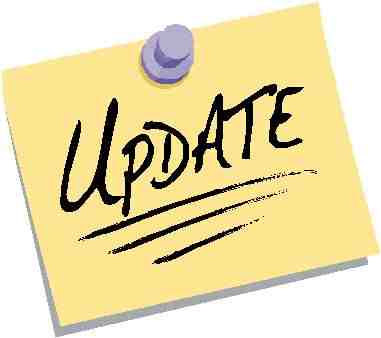 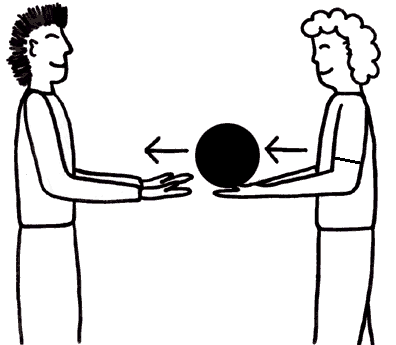 ILF Scotland has employed a Chief Executive called Peter Scott.  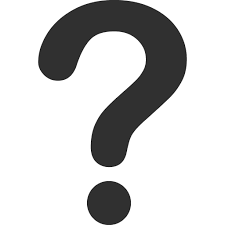 For further information on this please go to http://news.scotland.gov.uk/News/Independent-Living-Fund-Appointment-181b.aspx We have now employed:6 Caseworkers Head of Operations Head of Appeals and ReviewsService Delivery Manager 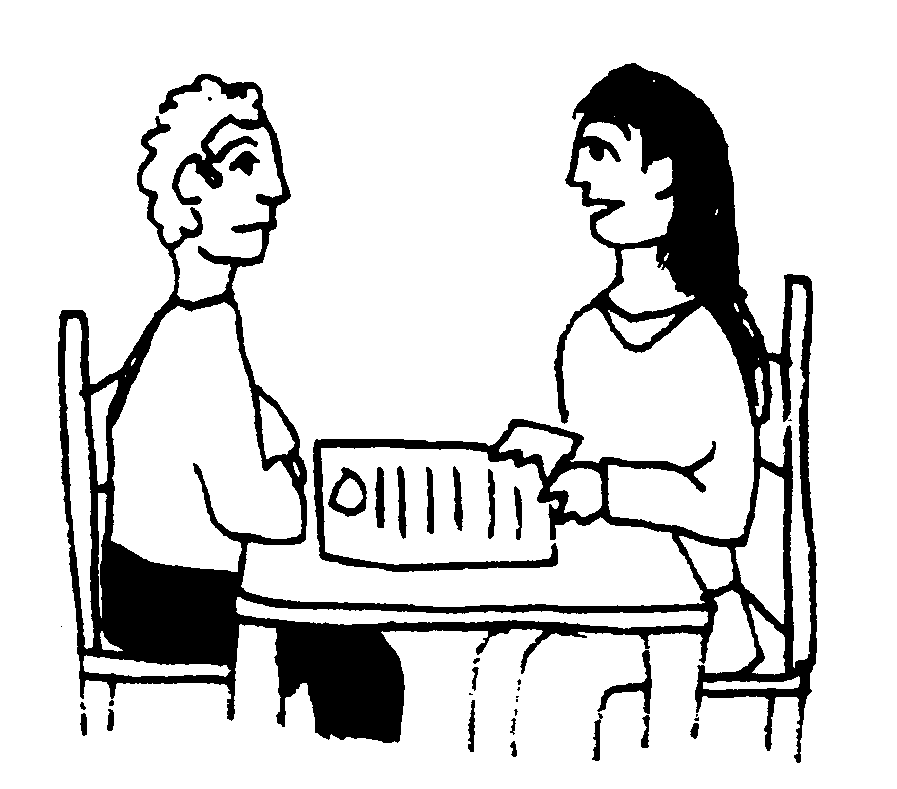 We have started the recruitment for:AssessorsSenior Social Work Practitioner Finance Manager For further information on these jobs please go to http://www.brucetaitassociates.net/careers 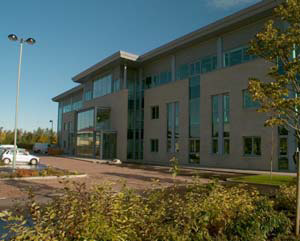 The team are now in their new offices at Denholm House, Livingston. We would also like to draw your attention to the new ILF Scotland logo.  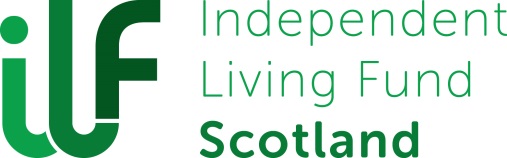 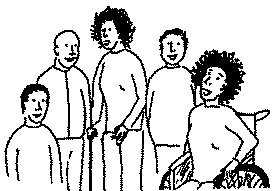 We worked together with service users and the project board to achieve this logo.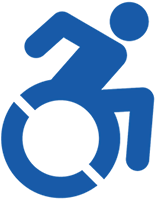 This was to make sure it was as accessible as possible and we are delighted with the final results.Coming soon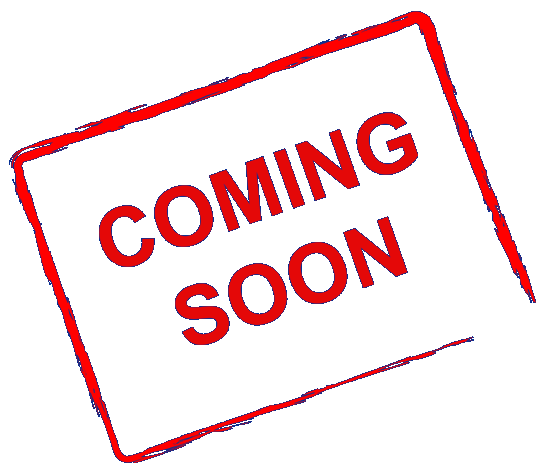 Employment for the ILF Scotland’s board of Directors will start soon so please keep an eye on the website 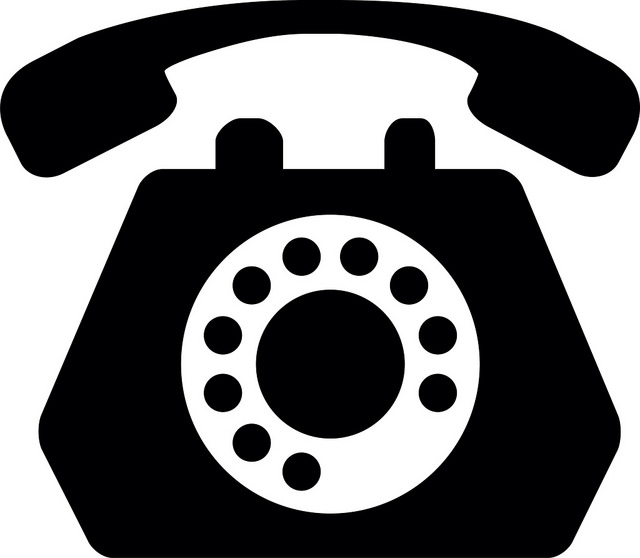 A telephone contact number will be shared soon so please look at the website for further information.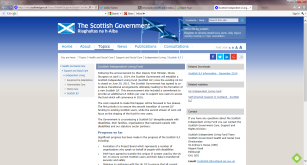 For further information please go to the website:http://www.gov.scot/Topics/Health/Support-Social-Care/Independent-Living/ScottishIndependentLivingFund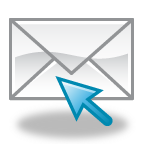 Please get in touch on enquiries@ILF.scot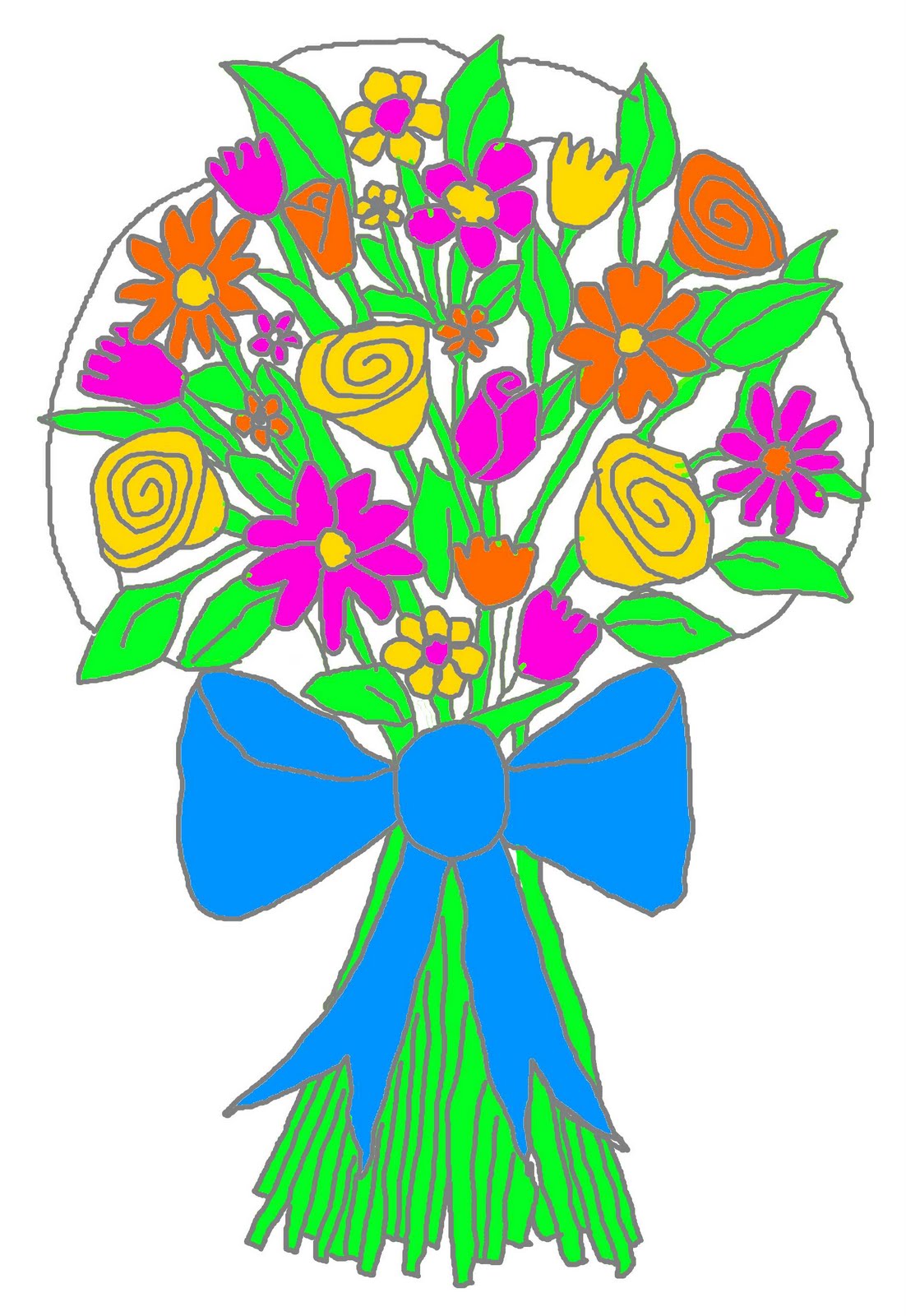 Many thanks from the ILF Scotland Team